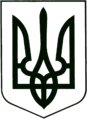 УКРАЇНА
        МОГИЛІВ-ПОДІЛЬСЬКА МІСЬКА РАДА
   ВІННИЦЬКОЇ ОБЛАСТІВИКОНАВЧИЙ КОМІТЕТРІШЕННЯ №432    Від 29.12.2016р.                                                     м. Могилів – ПодільськийПро надання дозволу для виготовлення проектно-кошторисної документації на реконструкцію даху ДНЗ №2 по вул. Ставиській, 67, м. Могилева-Подільського, Вінницької області       Керуючись ст. 31 Закону України «Про місцеве самоврядування в Україні», Порядком розроблення проектної документації на будівництво об’єктів затвердженого наказом Міністерства регіонального розвитку, будівництва та житлово-комунального господарства України від 16.05.2011 року № 45, розглянувши клопотання начальника управління освіти міської ради Коновалова В.Ф.,-                                 виконком міської ради ВИРІШИВ:Надати дозвіл управлінню освіти міської ради (Коновалов В.Ф.) на виготовлення проектно-кошторисної документації на реконструкцію даху ДНЗ №2 по вул. Ставиській, 67, м. Могилева-Подільського, Вінницької області.      2.  Начальнику управління освіти міської ради Коновалову В. Ф. замовити     проектно-кошторисну документацію у спеціалізованій організації.     3.  Проект погодити у встановленому порядку.     4.  Будівельні роботи проводити після реєстрації декларації на початок           робіт в інспекції державного архітектурно-будівельного контролю.     5.  Контроль за виконанням даного рішення покласти на заступника           міського голови з питань діяльності виконавчих органів Кригана В.І..            Міський голова                                                                  П. Бровко 